About the F8 application form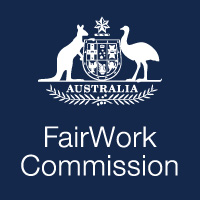 General protections application involving dismissalAbout general protections disputes involving dismissalThe general protections provisions of the Fair Work Act 2009 aim to protect workplace rights and freedom of association and to provide protection from workplace discrimination. An employee may allege that their employer contravened one or more of the general protections provisions in dismissing the employee from their employment. In some circumstances, a demotion, a forced resignation or constructive dismissal may be considered a dismissal. The meaning of dismissed can be found at section 386 of the Fair Work Act 2009.If you make such a claim, the Fair Work Commission (Commission) will try to assist the parties to settle the dispute by conducting a conference. If the dispute remains unresolved after the conference, the Commission will issue a certificate. You may then choose to make a general protections court application within 14 calendar days of the date the certificate is issued, or such further time as the court allows. Alternatively, if both parties to the dispute consent, you can apply for the Commission to conduct a consent arbitration which will determine the matter, subject to any appeal. An application for consent arbitration needs to be lodged with the Commission within 14 calendar days of the date the certificate is issued.If the parties have notified the Commission that they consent to arbitration, you cannot also make a general protections court application. If you are pursuing a general protections court application, the parties cannot also seek to have the Commission arbitrate the matter.For more information see the Commission’s General Protections Guides and General Protections Benchbook.Who can use this formUse this form if you:were an employee andhave been dismissed and believe that there has been a breach of the general protections provisions that apply to you. Note: If you believe there has been a breach of the general protections provisions that apply to you but you have not been dismissed, you should lodge your application using Form F8C (or you may make an application directly to a court). You should also use this form if you are an industrial association making an application on behalf of an employee who has been dismissed and believe that there has been a breach of the general protections provisions that apply to them. Lodging your completed formLodge your application, along with any supporting documents, with the Commission within 21 calendar days after your dismissal took effect. You can lodge your application online using the Commission’s Online Lodgment Service (OLS) or by post, fax or email, or in person at the Commission’s office in your state or territory. Note: The Commission will provide a copy of your application and any other documents you lodge with the application (except the Fee Waiver form, where relevant) to the employer.  Pay your application fee at the same time as you lodge your application. The current application fee is available on the Lodge an application page on the Commission’s website.If payment of the fee will cause you financial hardship, you can apply to have the fee waived. You must apply to have the fee waived at the same time as you lodge your application. Download the Fee waiver form from the Commission’s website.Where to get helpCommission staff & resourcesCommission staff cannot provide legal advice. However, staff can give you information on:Commission processeshow to make an application to the Commissionhow to fill out formswhere to find useful documents such as legislation and decisionsother organisations that may be able to assist you.The Commission's website www.fwc.gov.au also contains a range of information that may assist.Throughout this formLegal or other representationRepresentation is where another person (such as a lawyer or paid agent, union official, family member or friend) speaks or acts on your behalf, or assists you in certain other ways in relation to your matter. There is no requirement for you to be represented at the Commission.You will need permission from the Commission Member dealing with your matter if you wish to be represented by a lawyer or paid agent at a conference or a hearing, unless the lawyer or paid agent is an employee or officer of a union or a peak union body that is representing you. If you want to seek permission, you must lodge a Form F53 – Notice that a person: (a) has a lawyer or paid agent; or (b) will seek permission for lawyer or paid agent to participate in a conference or hearing.You do not need permission to have a lawyer or paid agent prepare and lodge this application with the Commission.For more information about representation by lawyers and paid agents, see section 596 of the Fair Work Act 2009, rules 11, 12 and 12A of the Fair Work Commission Rules 2013 and the Commission’s practice note on representation by lawyers and paid agents. Glossary of common termsApplicant – This is the person or organisation that is making an application.Jurisdictional objection – This is a type of objection a Respondent can raise to an application. A Respondent can make this kind of objection if they think that the Commission, for a technical or legal reason, cannot hear the matter.Lawyer – This is a person who is admitted to the legal profession by a Supreme Court of a State or Territory. Paid agent – in relation to a matter before the Commission, is an agent (other than a bargaining representative) who charges or receives a fee to represent a person in the matter. Party – A party is an Applicant, Respondent or another person or organisation involved in a matter or case that is brought to the Commission.Respondent – The person or organisation responding to an application made by an Applicant. Service – Serving a document means giving a copy of the document to a person or organisation, usually to the other party to the matter. You can serve a document in a number of ways, including by email, fax, express or registered post, or in person. Parts 7 and 8 of the Fair Work Commission Rules 2013 deal with service. PrivacyThe Commission collects the information (including personal information) provided to it in this form in order to deal with the general protections application involving dismissal. The information will be included on the case file, and the Commission may disclose the information to the other parties to this matter and to other persons. For more details of the Commission’s collection, use and disclosure of this information, please see the Privacy notice for this form, or ask for a hard copy to be provided to you. Form F8 – General protections application involving dismissalFair Work Act 2009, s.365This is an application for the Fair Work Commission (Commission) to deal with a general protections dispute involving dismissal under Part 3-1 of the Fair Work Act 2009.The Applicant (you)Note: If you provide a mobile number the Commission may send reminders to you via SMS.If the Applicant is an industrial association please also provide the following informationHow would you prefer us to communicate with you?[   ] Email (you will need to make sure you check your email account regularly)[   ] PostDo you need an interpreter?If you have trouble accessing this information, please contact us. We can arrange to provide it in another format. You can find information about help for non-English speakers on our website. 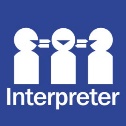 [   ] Yes – Specify language[   ] NoDo you need any special assistance at the hearing or conference (eg a hearing loop)?[   ] Yes – Please specify the assistance required	[   ] No Do you have a representative?[   ] Yes – Provide representative’s details below[   ] No Your representativeIs your representative a lawyer or paid agent?[   ] Yes[   ] No The Respondent (the employer)1. General protections dismissal1.1	What date did you begin working for the employer?  1.2	What date were you notified of your dismissal?1.3	What date did your dismissal take effect?1.4	Are you making this application within 21 calendar days of your dismissal taking effect?[   ] Yes[   ] No If you answered No – Explain the reason for the delay, including any steps you have taken to dispute the dismissal or any other reason you think the Commission should take into account in considering whether to accept your application out of time.1.5	To the best of your knowledge, how many employees were employed in your workplace when you were dismissed?[   ] 1-14[   ] 15-49[   ] 50-99[   ] 100 or more[   ] I don’t know1.6	Have you made another claim to the Commission or to any other organisation regarding your dismissal (eg an unfair dismissal application)?	[   ] Yes[   ] No2. Remedy2.1	What outcome are you seeking by lodging this application?3. Alleged contravention3.1	Describe the actions of the employer, including any reasons given for your dismissal, that have led you to make this application.Using numbered paragraphs, describe the relevant facts and circumstances. Specify the reason(s), if any, given by the employer for your dismissal. Attach any letter of dismissal and/or separation certificate given to you by the employer. Note that the Commission will send copies of any documents you provide to the employer.  Attach extra pages if necessary.3.2	Which section(s) of the Fair Work Act 2009 did the employer contravene when they took, threatened or organised the above actions against you?Division 3 – Workplace rights[   ]	s.340 Protection[   ]	s.343 Coercion[   ]	s.344 Undue influence or pressureDivision 4 – Industrial activities[   ]	s.346 Protection[   ]	s.348 Coercion Division 5 – Other protections[   ]	s.351 Discrimination Please specify the attribute as set out in section s.351(1): [   ]	s.352 Temporary absence – illness or injuryDivision 6 – Sham arrangements [   ]	s.358 Dismissing to engage as an independent contractor3.3	Explain how the actions you have described in question 3.1 have contravened the section(s) of the Fair Work Act 2009 you identified in question 3.2. Attach extra pages if necessary.Disclosure of informationThe Commission will provide a copy of this application and any attachments to the other parties in this matter. This includes:the employerany legal representatives.Consent to contact by researchersDo you consent to the contact details provided on page 1 of this form being provided to an external provider of research services for the sole purpose of inviting you to participate in research?	[   ]	Yes	[   ]	No SignatureIf you are not the Applicant and are completing and signing this form on the Applicant’s behalf, include an explanation of your authority to do so in the Capacity/Position section above.Application feeYour name:The current application fee is available on the Lodge an application page on the Commission’s website www.fwc.gov.au. The Fair Work Act 2009 requires a fee to be paid on lodgment of this application with the Commission. Where applicable, any refund of the application fee will be forwarded by cheque to you at the address provided on this application form.Financial hardshipIf paying the fee will cause you financial hardship, you can apply to have the fee waived. If you are applying to have the fee waived you must complete and lodge the Fee Waiver form at the same time as you lodge your application. Note that the Commission will not forward a copy of the Fee Waiver form to the employer. The Fee waiver form can be downloaded from the Commission’s website www.fwc.gov.au.Payment options[   ] I have completed the Fee Waiver form and have attached it to my application.[   ] I am paying by cash – Cash payments can only be made in person at one of the Fair Work Commission offices. Payment should be made at the same time as the application is lodged.[   ] I have attached a cheque or money order to this application – Cheques and money orders should be made payable to the Collector of Public Monies, FWC. Please note that the cheque or money order must be for the exact amount of the application fee, if it is not it may cause the processing of your application to be delayed.[   ] I am paying by credit card – Please see below:If paying by credit card, please provide the payer’s details below and a Commission officer will contact the payer by telephone within 3 business days from the date of lodgment.Payer detailsWho is making the payment?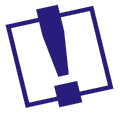 This icon appears throughout the form. It indicates information to help you complete the form.Remove this cover sheet and keep it for future reference – it contains useful information.These are the details of the person who has been dismissed. Make sure you provide a telephone number for the conciliation conference.These are the details of the person who has been dismissed. Make sure you provide a telephone number for the conciliation conference.These are the details of the person who has been dismissed. Make sure you provide a telephone number for the conciliation conference.These are the details of the person who has been dismissed. Make sure you provide a telephone number for the conciliation conference.These are the details of the person who has been dismissed. Make sure you provide a telephone number for the conciliation conference.Title Title [   ] Mr  [   ] Mrs  [   ]  Ms  [   ] Other please specify: [   ] Mr  [   ] Mrs  [   ]  Ms  [   ] Other please specify: [   ] Mr  [   ] Mrs  [   ]  Ms  [   ] Other please specify: First name(s)First name(s)SurnameSurnamePostal addressPostal addressSuburbSuburbState or territoryState or territoryPostcodePhone numberPhone numberFax numberMobile numberMobile numberEmail addressEmail addressIf the Applicant is an industrial association, note that “you” in this form refers to the employee whose industrial interests the Applicant is entitled to represent.Name of associationContact personPhone numberEmail addressA representative is a person or organisation who is representing you. This might be a lawyer or paid agent, a union or a family member or friend. There is no requirement to have a representative.These are the details of the person or organisation who is representing you (if any).These are the details of the person or organisation who is representing you (if any).These are the details of the person or organisation who is representing you (if any).These are the details of the person or organisation who is representing you (if any).These are the details of the person or organisation who is representing you (if any).Name of personName of personFirm, union or companyFirm, union or companyPostal addressPostal addressSuburbSuburbState or territoryState or territoryPostcodePhone numberPhone numberFax numberEmail addressEmail addressThese are the details of the employer that dismissed you. You should provide the legal name of the employer. The legal name is not the trading name or business name of the employer. The employer will usually be a person or a company (with a name ending in Pty Ltd or Ltd), or in some instances a partnership, an incorporated association, or a public sector employer. Your pay slips, PAYG payment summary, appointment letter or employment contract should give the legal name of the employer.Note that the Commission will send a copy of your application to the contact person you name below. These are the details of the employer that dismissed you. You should provide the legal name of the employer. The legal name is not the trading name or business name of the employer. The employer will usually be a person or a company (with a name ending in Pty Ltd or Ltd), or in some instances a partnership, an incorporated association, or a public sector employer. Your pay slips, PAYG payment summary, appointment letter or employment contract should give the legal name of the employer.Note that the Commission will send a copy of your application to the contact person you name below. These are the details of the employer that dismissed you. You should provide the legal name of the employer. The legal name is not the trading name or business name of the employer. The employer will usually be a person or a company (with a name ending in Pty Ltd or Ltd), or in some instances a partnership, an incorporated association, or a public sector employer. Your pay slips, PAYG payment summary, appointment letter or employment contract should give the legal name of the employer.Note that the Commission will send a copy of your application to the contact person you name below. These are the details of the employer that dismissed you. You should provide the legal name of the employer. The legal name is not the trading name or business name of the employer. The employer will usually be a person or a company (with a name ending in Pty Ltd or Ltd), or in some instances a partnership, an incorporated association, or a public sector employer. Your pay slips, PAYG payment summary, appointment letter or employment contract should give the legal name of the employer.Note that the Commission will send a copy of your application to the contact person you name below. These are the details of the employer that dismissed you. You should provide the legal name of the employer. The legal name is not the trading name or business name of the employer. The employer will usually be a person or a company (with a name ending in Pty Ltd or Ltd), or in some instances a partnership, an incorporated association, or a public sector employer. Your pay slips, PAYG payment summary, appointment letter or employment contract should give the legal name of the employer.Note that the Commission will send a copy of your application to the contact person you name below. Legal name of employerLegal name of employerEmployer’s ACN (if a company)Employer’s ACN (if a company)ABNABNContact personContact personPostal addressPostal addressSuburbSuburbState or territoryState or territoryPostcodePhone numberPhone numberFax numberEmail addressEmail addressFor information about the timeframe for lodgment of general protections applications involving dismissal, see section 366(1) of the Fair Work Act 2009. The Commission cannot consider your general protections application involving dismissal if you have made another claim in relation to your dismissal, such as an unfair dismissal application or a complaint to the Australian Human Rights Commission. If you answer yes to this question, you will need to decide which claim is the most appropriate one. If you’re unsure which is the best option for you, read the where to get help section in the cover sheet of this form.A general protections application should only be made if your employer took adverse action against you because you have the protections described in one or more sections of the Fair Work Act 2009 listed below. See the General Protections Benchbook for information about each of the protections below.   The Commission undertakes research with participants in general protections dismissal matters to ensure a high quality process. Some research may be undertaken by external providers on behalf of the Commission.If you are completing this form electronically and you do not have an electronic signature you can attach, it is sufficient to type your name in the signature field. You must still complete all the fields below.If you are completing this form electronically and you do not have an electronic signature you can attach, it is sufficient to type your name in the signature field. You must still complete all the fields below.If you are completing this form electronically and you do not have an electronic signature you can attach, it is sufficient to type your name in the signature field. You must still complete all the fields below.SignatureSignatureNameNameCapacity/ PositionCapacity/ PositionDateDatePLEASE RETAIN A COPY OF THIS FORM FOR YOUR OWN RECORDS[   ] You[   ] Your representative[   ] Your representative[   ] Your representative[   ] Other – Please complete the details [   ] Other – Please complete the details [   ] Other – Please complete the details [   ] Other – Please complete the details Full name of payerFull name of payerPostal addressPostal addressPhone numberPhone numberEmail address Email address PLEASE RETAIN A COPY OF THIS FORM FOR YOUR OWN RECORDSPLEASE RETAIN A COPY OF THIS FORM FOR YOUR OWN RECORDSPLEASE RETAIN A COPY OF THIS FORM FOR YOUR OWN RECORDSPLEASE RETAIN A COPY OF THIS FORM FOR YOUR OWN RECORDSPLEASE RETAIN A COPY OF THIS FORM FOR YOUR OWN RECORDSPLEASE RETAIN A COPY OF THIS FORM FOR YOUR OWN RECORDSPLEASE RETAIN A COPY OF THIS FORM FOR YOUR OWN RECORDS